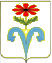 АДМИНИСТРАЦИЯ РУДЬЕВСКОГО СЕЛЬСКОГО ПОСЕЛЕНИЯ ОТРАДНЕНСКОГО РАЙОНА ПОСТАНОВЛЕНИЕ от 27.09.2018 г.		 							№ 73с.РудьОб утверждении муниципальной программы «Развитие культуры муниципального образования» В соответствии со статьёй 179 Бюджетного кодекса Российской Федерации, в целях совершенствования программно-целевых методов бюджетного планирования в Рудьевском сельском поселении Отрадненского района, в соответствии с Федеральным законом от 6 октября 2003 года № 131-ФЗ «Об общих принципах организации местного самоуправления в Российской Федерации» постановляю:           1. Утвердить муниципальную программу Рудьевского сельского поселения Отрадненского района «Развитие культуры муниципального образования» (прилагается).2. Признать утратившим силу с 1 января 2019 года постановление администрации Рудьевского сельского поселения Отрадненского района от 08 октября 2018 года № 80 О внесении изменений в постановление № 69 от 21 ноября 2017 года «Об утверждении муниципальной программы «Развитие культуры в Рудьевском сельском поселении Отрадненского района»4. Начальнику общего отдела администрации Рудьевского сельского поселения обеспечить опубликование (обнародование) настоящего постановления в установленном порядке.5. Контроль за выполнением настоящего постановления оставляю за собой.6. Постановление вступает в силу с 1 января 2019 года, но не ранее дня его опубликования (обнародования) и вступления в силу решения Совета Рудьевского сельского поселения Отрадненского района «О бюджете Рудьевского сельского поселения Отрадненского района на 2019 год», предусматривающего соответствующее финансирование в 2019 году муниципальной программы Рудьевского сельского поселения Отрадненского района «Развитие культуры муниципального образования»Глава Рудьевского сельского поселения Отрадненского района                                                   А.И.ЧакаловПроект внесен и составлен:Финансист 	администрации Рудьевского сельского поселения					      В.С.ОвчаренкоПроект согласован:Начальник общего отдела администрации Рудьевского сельского поселения					     О.Н.Пилипенко 									ПРИЛОЖЕНИЕ	УТВЕРЖДЕНпостановлением администрации Рудьевского сельского поселения Отрадненского районаот 27.09.2018 г.             № 73ПАСПОРТмуниципальной программы«Развитие культуры муниципального образования»Раздел 1. Обоснование необходимости разработки программы.         Проводимая в крае широкомасштабная модернизация всех сфер деятельности ставит задачи по совершенствованию стратегической политики в сфере культуры. Направленной на повышение качества обслуживания населения и расширение ассортимента предоставляемых социально-культурных услуг.На территории Рудьевского сельского поселения Отрадненского района осуществляют деятельность 1 (одно) учреждение культуры: МКУК «СКО Рудьевского сельского поселения» . В учреждении работают всего10 человек.Процессы информатизации современной жизни настоятельно требуют от учреждений культуры, искусства и кинематографии края внедрения информационных технологий с целью более оперативного и качественного удовлетворения запросов посетителей.Действующее законодательство предъявляет повышенные требования к созданию безопасных условий хранения и экспонирования музейных коллекций, их эффективного использования в научно-исследовательских, реализации актуальных проектов в области музейного дела. Требует совершенствования также деятельность по созданию безопасных условий хранения и использования библиотечных фондов, обеспечения безопасности участников массовых культурно-досуговых мероприятий. Раздел 2. Цель и основные задачи программыПрограмма разработана в целях повышения эффективности организационного, нормативно-правового и финансового обеспечения, развития и укрепления материально-технической  МКУК «СКО». В связи с тем, что для жителей сельского поселения муниципальные учреждения культуры являются основным источником культурной деятельности и организации досуга, Программа сориентирована на основополагающие роли культуры  в социально-экономических преобразованиях, происходящих в поселении, и представляет стратегические цели и приоритеты культурной политики, конкретные идеи и предложения. В ходе реализации программы планируется решение следующих задач:материально-техническое обеспечение деятельности МКУК «СКО» в соответствии с потребностью, заявленной в установленном нормативными документами порядке;своевременное и полное обеспечение денежным содержанием и дополнительными выплатами работникам МКУК «СКО», начисление и перечисление денежных средств по страховым взносам в соответствии с действующими нормативно-правовыми актами; информационное обеспечение  работников МКУК «СКО»»обеспечение высокого статуса работника культуры, стимулирование его деятельности;приумножение духовно-нравственного потенциала общества, приобщение населения к духовным ценностям;повышение роли культуры в укреплении институтов гражданского общества, формирование социально активной личности.Раздел 5. Перечень программных мероприятий.Муниципальная программа "Развитие культуры в Рудьевском сельском поселении Отрадненского района» на 2019-2021 годы состоит из  следующих мероприятий:МЕРОПРИЯТИЯ- "Обеспечение деятельности муниципальных учреждений отрасли "Культура, искусство и кинематография" по предоставлению муниципальных услуг" 1. Цели и задачи мероприятия:   - повышение качества и доступности муниципальных услуг сферы культуры Рудьевского сельского поселения для всех категорий потребителей. Для достижения цели мероприятия  необходимо решить  задачи:-создание условий для свободного и оперативного доступа к информационным ресурсам и знаниям муниципальных учреждений культуры Рудьевского сельского поселения;-сохранение и предотвращение утраты культурного наследия Кубани;-сохранение и развитие художественно-эстетического образования и кадрового потенциала в муниципальных учреждениях культуры и искусства Рудьевского сельского поселения.2. Содержание проблемы и обоснование необходимости  ее решения программными методами         Реализацию конституционного права жителей "на участие в культурной жизни и пользование учреждениями культуры, на доступ к культурным ценностям" обеспечивают общедоступные учреждения культуры. Муниципальные учреждения отрасли "Культура, искусство и кинематография" являются крупнейшими социально-культурными центрами, их деятельность способствует образованию и культурному развитию граждан.        В формировании культурного продукта муниципальных учреждений отрасли участвует 10 человек. Повышение качества и эффективности предоставления муниципальных услуг является одним из поручений Указа Президента Российской Федерации от 7 мая 2012 года N 597 "О мероприятиях по реализации государственной социальной политики".         Целевым ориентиром преобразований, проводимых Правительством Российской Федерации, является интенсивный рост производительности труда и доступность услуг в социальной сфере, ориентация деятельности учреждений на эффективное удовлетворение запросов и потребностей людей.          Для реализации мероприятий муниципальными бюджетными учреждениями составлен и утвержден план мероприятий «дорожная карта»           Вместе с тем в деятельности муниципальных учреждений культуры и искусства Рудьевского сельского поселения существует ряд проблем, негативно влияющих на качество услуг и снижающих темпы их дальнейшего развития.        Для муниципальных библиотек в настоящее время самой острой проблемой остается сохранение и пополнение библиотечных фондов книгами и периодическими изданиями. Фонды библиотек приходят в негодность, количество списанных книг превышает количество поступающих. Особенно это касается библиотечного фонда для детей младшего и среднего возраста.         В целях расширения свободного доступа читателей к фондам муниципальных библиотек необходимо проведение работ по оптимизации локальной сети библиотек, наращиванию компьютерного парка, внедрению автоматизированных систем нового поколения и обновленного программного обеспечения, созданию новых информационных ресурсов и услуг для населения.              Внедрение современных информационных технологий в библиотечную деятельность будет способствовать созданию на базе существующих интернет-сайтов муниципальных библиотек виртуальных библиотек, которые позволят повысить оперативность и качество информационного обслуживания населения Рудьевского сельского поселения, в том числе по предоставлению муниципальных услуг в электронном виде.           Решение существующих проблем в деятельности государственных учреждений культуры и искусства, достижение поставленных целей и решение тактических задач должно идти с использованием программно-целевого метода, что обеспечит больший уровень эффективности использования бюджетных ресурсов и лучшую связь их объемов с достижением планируемых результатов.-"Кадровое обеспечение сферы культуры Рудьевского сельского поселения Отрадненского района"1. Цели и задачи мероприятия:       Создание благоприятных условий для повышения качественного уровня кадрового потенциала отрасли культуры, модернизация культурной сферы Рудьевского сельского поселения, творческое совершенствование, повышение интеллектуального уровня культурного продукта, увеличение средней заработной платы работников культуры      Дальнейшее отсутствие единого системного подхода к решению вопросов кадрового обеспечения сферы культуры неизбежно приведет к следующим последствиям:-невозможности совершенствования системы непрерывного профессионального образования работников учреждений культуры;-уменьшению количества работников культуры поселения, ежегодно проходящих обучение на курсах повышения квалификации;-снижению эффективности муниципального управления в отрасли культуры из-за нехватки подготовленных специалистов;-трудностям с формированием необходимого кадрового резерва руководителей учреждений культуры на муниципальном уровне;Последовательная реализация подпрограммы позволит:-сохранить и пополнить кадровый потенциал в сфере культуры;-повысить качественный уровень исполнения работниками учреждений культуры своих должностных обязанностей и оказываемых ими услуг;-поднять престиж, повысить социальную значимость профессии культработника;-создать благоприятные условия труда для творческой деятельности;-привлечь в отрасль молодых высококвалифицированных, талантливых специалистов;-простимулировать финансово молодых специалистов, в том числе молодые семьи культработников для их закрепления в отрасли;-улучшить социальное самочувствие, условия быта работников культуры2. Характеристика текущего состояния и прогноз развития сферы культуры в Рудьевском сельском поселении       В разряд первоочередных задач выдвинуты задачи подготовки, переподготовки и повышении квалификации кадров культуры, их социальной поддержки, в чем имеется ряд серьезных проблем.Учреждения культуры Рудьевского сельского поселения адаптируется к изменившимся социально-экономическим процессам, внедряют новые формы обслуживания, расширяют диапазон предоставляемых населению услуг, учатся самостоятельно зарабатывать дополнительные средства. Сегодня, как никогда, важно сохранить сеть клубных учреждений, доказать необходимость сохранения каждого очага культуры. Поэтому, реализуя Федеральный Закон от 6 октября 2003 года №131-ФЗ «Об общих принципах организации местного самоуправления в Российской Федерации», одним из важнейших приоритетов является повышение социальной значимости профессии культработника, а, соответственно, и личностей, посвятивших себя служению культуре и искусству.          Кроме финансового ресурса, другим важнейшим ресурсом сферы культуры является её кадровый потенциал. Одной из главных проблем, требующих незамедлительного решения, является проблема отсутствия квалифицированных кадров.         Сложная ситуация с комплектованием штатов, в связи с отсутствием специалистов, имеющих высшее специальное образование, и уровнем оплаты.                           Учреждения культуры остро нуждаются в молодых квалифицированных специалистах: требуются специалисты по исследованию социокультурной ситуации поселения, хореографы, звукооператоры, руководители хоровых коллективов, режиссеры, баянисты, культ организаторы и др.          Решение вышеуказанных проблем возможно только программными методами, концентрации средств на приоритетных направлениях повышения кадрового потенциала отрасли культуры.-  " Компенсация расходов на оплату жилых помещений, отопления и освещения работникам государственных и муниципальных учреждений, проживающих и работающих в сельской местности  - «Осуществление муниципальными учреждениями капитального ремонта»1.Содержание проблемы и обоснование необходимости ее решения программными методамиЭто, прежде всего: ремонт или замена , столярных изделий, ремонт и устройство систем отопления, электропроводки и электрооборудования, обустройство водопроводов и канализаций, пожарной сигнализации, укомплектование учреждений первичными средствами пожаротушения. Необходимо техническое перевооружение и оснащение учреждений культуры современным звукотехническим и светотехническим оборудованием, музыкальными инструментами. В зрительных залах многих ДК значительно изношены или отсутствуют - одежда сцены, театральные кресла. Нет необходимых технических средств. Существующее сценическое оборудование морально и физически устарело. Во многих коллективах отсутствуют театральные и сценические костюмы и декорации.2.Цели и задачи мероприятияЦелями программы являются:создание благоприятных условий для приобщения сельских жителей края к культурным ценностям;улучшение качества культурных услуг;реализация творческих способностей населения через деятельность культурно-досуговых учреждений;адаптация учреждений села к современным условиям; развитие сети и структуры учреждений культуры;укрепление материально-технической базы учреждений культуры;создание условий для приобщения сельского населения к профессиональному искусству и самодеятельному творчеству;развитие мобильных форм культурно-информационного обслуживания села;сохранение и укрепление кадрового потенциала учреждений культуры.5. Прогноз сводных показателей муниципальных заданий на оказание муниципальных услуг муниципальными учреждениями в целях реализации на очередной финансовый год          Прогноз сводных показателей муниципальных заданий на оказание муниципальных услуг муниципальными учреждениями в целях реализации на очередной финансовый год представлен в мероприятии  "Совершенствование деятельности муниципальных учреждений отрасли "Культура, искусство и кинематография" по предоставлению муниципальных услуг" на 2019-2021 годы.Раздел 6. Механизм реализации муниципальной программы и контроль за ее выполнением.           Текущее выполнение муниципальной программы осуществляет администрация Рудьевского сельского поселения, которая в процессе реализации муниципальной программы:принимает решение о внесении в установленном порядке изменений в муниципальную программу и несет ответственность за достижение целевых показателей муниципальной программы;обеспечивает разработку и реализацию муниципальной программы;проводит оценку эффективности муниципальной программы;организует информационную и разъяснительную работу, направленную на освещение целей и задач муниципальной программы;размещает информацию о ходе реализации и достигнутых результатах муниципальной программы на официальном сайте в сети Интернет;формирует и утверждает план-график реализации мероприятий муниципальной программы;осуществляет контроль за выполнением планов-графиков и ходом реализации муниципальной программы в целом;осуществляет иные полномочия, установленные муниципальной программой;.осуществляет координацию деятельности подведомственных муниципальных бюджетных учреждений Рудьевского сельского поселенияосуществляет контроль за своевременной и полной реализацией программных мероприятий;организует нормативно-правовое и методическое обеспечение реализации программы;осуществляет подготовку предложений по объемам и источникам средств реализации программы;осуществляет оценку социально-экономической эффективности, а также оценку целевых индикаторов и показателей реализации программы;организует информационную и разъяснительную работу, направленную на освещение целей и задач программы;разрабатывает и утверждает сетевые планы-графики реализации мероприятий программы, осуществляет контроль за их выполнением.Координатор в процессе реализации программы:заключает в установленном порядке договоры с автономными учреждениями;осуществляет мониторинг и анализ отчетов Исполнителей, ответственных за реализацию соответствующих мероприятий программы: МБУК СКО Рудьевского сельского поселения несет ответственность за нецелевое использование бюджетных средств программы;формирует бюджетные заявки на финансирование мероприятий программы.Финансист Рудьевскогосельского поселения                                                       Овчаренко В.С. Наименование Программы«Развитие культуры муниципального образования»Основание для разработки ПрограммыИсполнение Рудьевским сельским          поселением полномочий согласно Федерального Закона от 6 октября 2003 года № 131 «Об общих принципах организации местного самоуправления         в  Российской Федерации» в части  создания условий для организации и обеспечения жителей поселения услугами организации культурыКоординатормуниципальной программыАдминистрация Рудьевского сельского поселения Отрадненского районаУчастники программыАдминистрация Рудьевского сельского поселения Отрадненского районаЦели муниципальной программыРеализация политики Рудьевского сельского поселения Отрадненского района  в сфере культуры и искусства, обеспечение,  сохранения, создания, распространения и освоения культурных ценностей и реализации прав граждан на участие в культурной жизни. Развитие потенциала молодёжи и его использование в интересах инновационного развития страны. Обеспечение развития библиотечного дела.Задачи муниципальной программыОбеспечение деятельности МКУК «СКО Рудьевского сельского поселения Отрадненского района"Укрепление материально-технической базы учрежденийОбеспечение высокого статуса работника культуры, стимулирование его деятельности (повышение заработной платы)Увеличение заработной платыСроки и этапы реализации муниципальной Программы2019-2021годыодин этапОбъемы и источники финансированияОбъемы  финансирования из бюджета сельского поселения -11263,8 тысяч рублей, в том числе:2019 год- 3754,6тысяч рублей;2020 год- 3754,6 тысяч рублей;2021 год- 3754,6 тысяч рублей.Контроль за выполнением муниципальной ПрограммыАдминистрация Рудьевского сельского поселения Отрадненского района.Раздел 3. Срок реализации программы.Срок реализации муниципальной программы 2019 - 2021 годы.Раздел 4. Ресурсное обеспечение Программы.Ресурсное обеспечение муниципальной программы осуществляется за счет бюджета поселения.Общий объем бюджетных ассигнований муниципальной программы за счет средств бюджета поселения составляет 11263,8 тыс. рублей, в том числе по годам:Финансирование мероприятий муниципальной программы осуществляется в форме бюджетных ассигнований на закупку товаров, работ и услуг для муниципальных нужд (за исключением бюджетных ассигнований для Раздел 3. Срок реализации программы.Срок реализации муниципальной программы 2019 - 2021 годы.Раздел 4. Ресурсное обеспечение Программы.Ресурсное обеспечение муниципальной программы осуществляется за счет бюджета поселения.Общий объем бюджетных ассигнований муниципальной программы за счет средств бюджета поселения составляет 11263,8 тыс. рублей, в том числе по годам:Финансирование мероприятий муниципальной программы осуществляется в форме бюджетных ассигнований на закупку товаров, работ и услуг для муниципальных нужд (за исключением бюджетных ассигнований для Раздел 3. Срок реализации программы.Срок реализации муниципальной программы 2019 - 2021 годы.Раздел 4. Ресурсное обеспечение Программы.Ресурсное обеспечение муниципальной программы осуществляется за счет бюджета поселения.Общий объем бюджетных ассигнований муниципальной программы за счет средств бюджета поселения составляет 11263,8 тыс. рублей, в том числе по годам:Финансирование мероприятий муниципальной программы осуществляется в форме бюджетных ассигнований на закупку товаров, работ и услуг для муниципальных нужд (за исключением бюджетных ассигнований для Раздел 3. Срок реализации программы.Срок реализации муниципальной программы 2019 - 2021 годы.Раздел 4. Ресурсное обеспечение Программы.Ресурсное обеспечение муниципальной программы осуществляется за счет бюджета поселения.Общий объем бюджетных ассигнований муниципальной программы за счет средств бюджета поселения составляет 11263,8 тыс. рублей, в том числе по годам:Финансирование мероприятий муниципальной программы осуществляется в форме бюджетных ассигнований на закупку товаров, работ и услуг для муниципальных нужд (за исключением бюджетных ассигнований для Раздел 3. Срок реализации программы.Срок реализации муниципальной программы 2019 - 2021 годы.Раздел 4. Ресурсное обеспечение Программы.Ресурсное обеспечение муниципальной программы осуществляется за счет бюджета поселения.Общий объем бюджетных ассигнований муниципальной программы за счет средств бюджета поселения составляет 11263,8 тыс. рублей, в том числе по годам:Финансирование мероприятий муниципальной программы осуществляется в форме бюджетных ассигнований на закупку товаров, работ и услуг для муниципальных нужд (за исключением бюджетных ассигнований для годвсегоБюджет поселенияКраевой бюджет20193754,62149,61605,020203754,62149,61605,020213754,62149,61605,0итого11263,86448,84815,0№ Источник финансированияНаименование мероприятияСумма расходов,  всего тыс.руб.В том числеВ том числеПлановый период реализации№ Источник финансированияНаименование мероприятияСумма расходов,  всего тыс.руб.Краевой бюджетБюджет поселенияПлановый период реализации12345671Бюджет Рудьевского сельского поселения Отрадненского районаСоздание условий для организации досуга и обеспечения услугами организаций культуры в части поэтапного повышения уровня средней заработной платы работников муниципальных учреждений отрасли культуры, искусства и кинематографии до среднемесячной начисленной заработной платы наемных работников в организациях, у индивидуальных предпринимателей и физических лиц (среднемесячного дохода от трудовой деятельности) по Краснодарскому краю, всего, в том числе:3135,73135,73135,71605,01605,01605,01530,71530,71530,72019 г2020 г2021 г2Бюджет Рудьевского сельского поселения Отрадненского районана осуществление ежемесячных денежных выплат стимулирующего характера работникам по 3000 рублей, имеющим право на их получение 267,2267,2267,2253,0253,0253,014,214,214,22019 г.2020 г.2021 г.3Бюджет Рудьевского сельского поселения Отрадненского районана поэтапное повышение уровня средней заработной платы работников муниципальных учреждений отрасли культуры, искусства и кинематографии2868,52868,52868,51352,01352,01352,01516,51516,51516,52019 г2020 г.2021 г.4Бюджет Рудьевского сельского поселения Отрадненского районаПоддержка учреждений культуры(обеспечение деятельности муниципальных учреждений отрасли "Культура, искусство и кинематография"  сельского поселения  " 562,9562,9562,9562,9562,9562,92019 г.2020 г.2021г.5Бюджет Рудьевского сельского поселения Отрадненского района- компенсация расходов на оплату жилых помещений, отопления и освещения работникам государственных и муниципальных учреждений, проживающихи работающих в сельской местности;46,046,046,046,046,046,02019 г.2020 г.2021 г.6Бюджет Рудьевского сельского поселения Отрадненского района- Культура Кубани в муниципальном образовании10,010,010,010,010,010,02019 г.2020 г.2021 г.7ИТОГО3754,63754,63754,61605,01605,01605,02149,62149,62149,62019 г.2020 г.2021 г.8ВСЕГО11263,84815,06448,8